Publicado en  el 25/01/2017 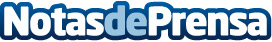 ¿Por qué no se da buen uso a las aplicaciones de productividad? El programa mejor diseñado, no te ayudará a menos que tengas un proceso de gestión de flujo de trabajo, o metodología, ya en su lugarDatos de contacto:Nota de prensa publicada en: https://www.notasdeprensa.es/por-que-no-se-da-buen-uso-a-las-aplicaciones Categorias: Imágen y sonido E-Commerce Software Recursos humanos Dispositivos móviles http://www.notasdeprensa.es